科技城市生活：50多个改变职场学习、教育和生活的科技趋势和创新Curtis J. Bonk,印第安纳大学，教授cjbonk@indiana.edu http://mypage.iu.edu/~cjbonk/“在线学位” 经济学人2015年3月14日观众投票#1：学习科技是否曾改变你的生活？ 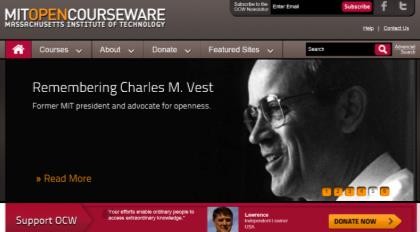 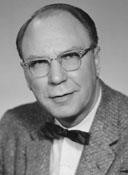 1728:第一个在波士顿报上做广告的函授课程（通过每周邮寄的课程资料向 Caleb Phillips学习速记）第一个大学函授课程（伦敦大学，外部课程项目，1858年）1728—20世纪90年代——主要基于邮寄课程系统 20世纪30年代——留声机和收音机20世纪50和60年代——电视 20世纪70和80年代——录像带 20世纪80和90年代——DVD学习科技的问题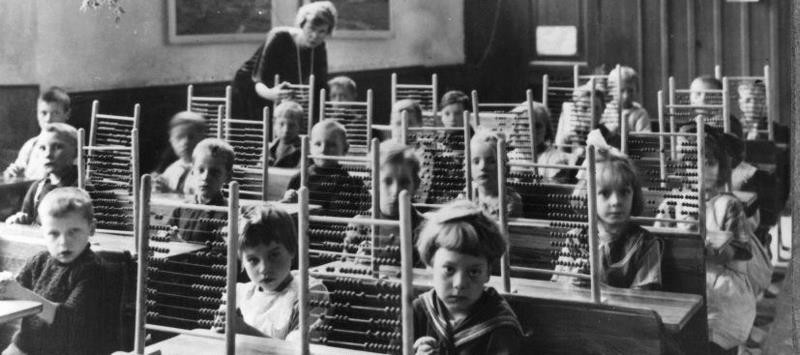 Karen Wilcox, 2014年11月7日，高等教育纪事https://chroniclevitae.com/news/792-the-problem-with-learning-technology?cid=at&utm_source=at&utm_medium=en2015年5月20日小型学院的科技困境：如果学校要倒闭了，可能也确实将要倒闭，那么做出调整改变，高等教育纪事，Jon Nicholshttp://chronicle.com/article/Tech-Woes-at-Small-Colleges/230245/?cid=at&utm_source=at&utm_medium=en个人电脑时代...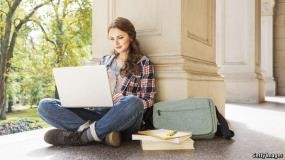 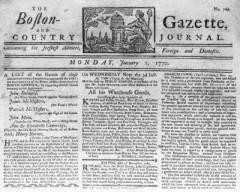 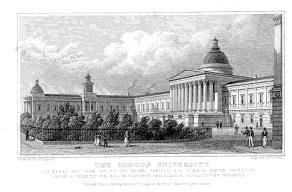 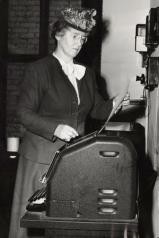 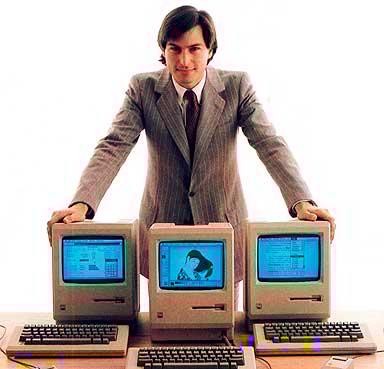 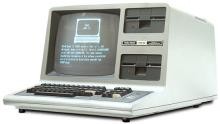 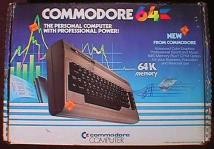 油印机，维基共享资源2013年5月10日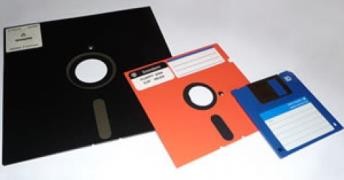 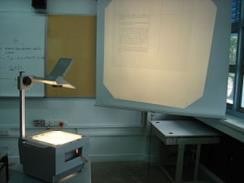 20世纪70，80和90年代的教育科技工具 	电子学校新闻，Meris Stansbury 	http://www.eschoolnews.com/2013/05/10/10-ed-tech-tools-of-the-70s-80s-and-90s/print/创新者：一群黑客，天才和极客是如何创造了数字革命。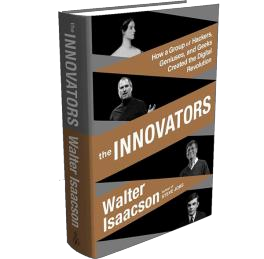 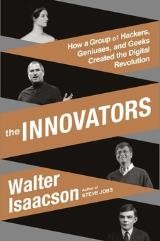 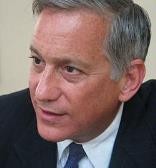 纽约：西蒙与舒斯特Walter Isaacson (2014)http://books.simonandschuster.com/The-Innovators/Walter-Isaacson/97814767086902014年秋，关于威斯康星州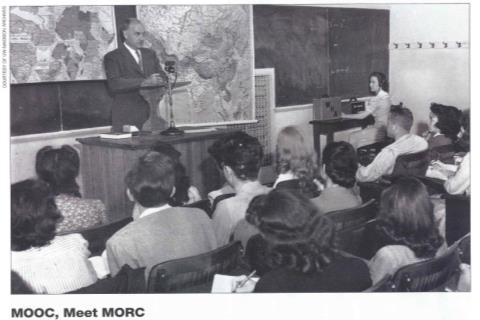 大型公开课（MOOC），遇见大型公开广播课（MORC）威斯康星大学麦迪逊分校WHA无线电台，空中学院，1933年，针对农业，家政学和打字的职业培训投票#2:最近有听广播吗？2014年11月14日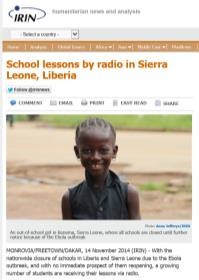 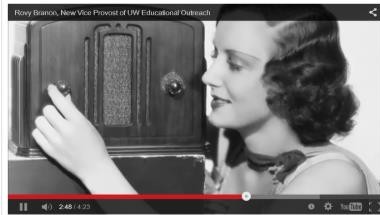 利比里亚塞拉利昂的广播学校课程，IRIN新闻社（人道主义新闻和分析）蒙罗维亚/弗里敦/达喀尔http://www.irinnews.org/report/100838/school-lessons-by-radio-in-sierra-leone-liberiahttp://www.pce.uw.edu/about/Leadership/投票 #3：最近打开过电视吗？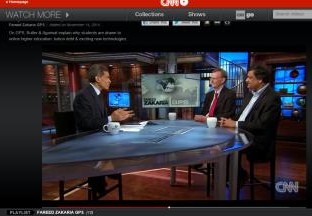 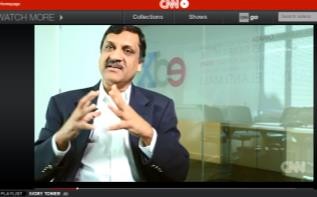 2014年11月14日（2:25）为什么在线教育颠覆了传统模式，在CNN的电视节目Fareed Zakaria GPS上，Stuart Butler和 Anant Agarwal解释了为什么学生被在线高等教育吸引：学费债务和激动人心的新科技 http://www.cnn.com/video/data/2.0/video/bestoftv/2014/11/15/exp-gps-moocs-sot.cnn.html 20世纪80年代在高科技公司工作的会计师/注册会计师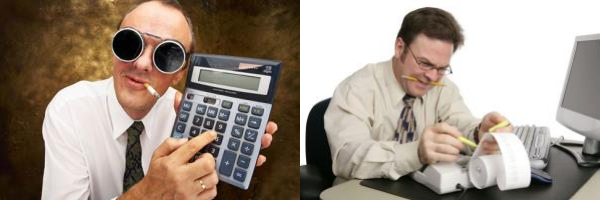 知识导航员 (1987)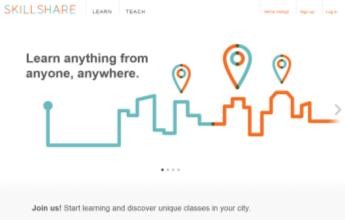 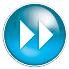 苹果电脑http://www.youtube.com/watch?v=hb4AzF6wEoc快进25年...“人们随时可向任何人学习任何事。”30种方式学习正在改变...（学习变得更加非正式，基于视频，无处不在，合作性强，个人化，全球化，移动，开放，大规模等。）建立在科技基础上的学习新科技=新的授课方式...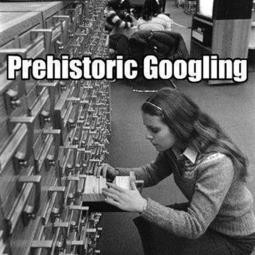 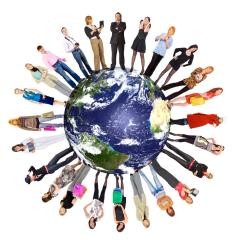 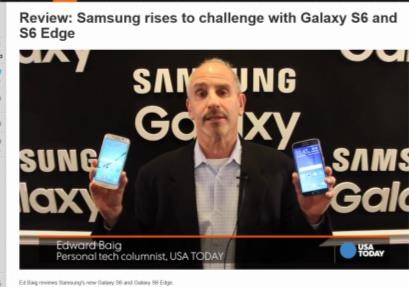 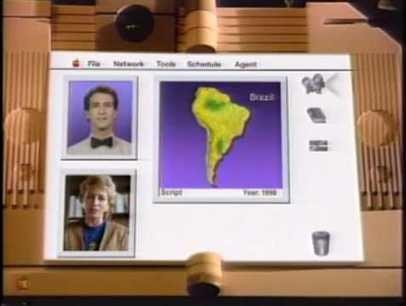 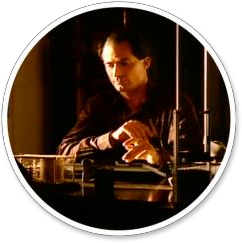 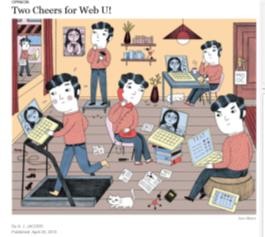 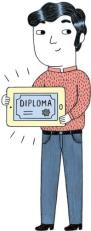 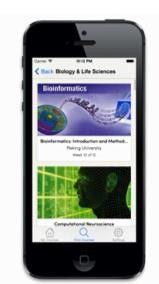 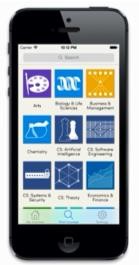 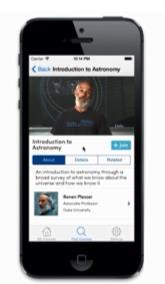 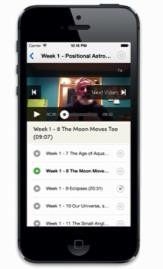 学习更具移动性（例如智能手机上的移动课程）2015年4月2日评论：三星应对Galaxy S6和S6 Edge面临的挑战，Edward Baig,今日美国http://www.usatoday.com/story/tech/columnist/baig/2015/03/31/samsung-rises-to-challenge-with-galaxy-s6-s6edge/70727752/2015年4月9日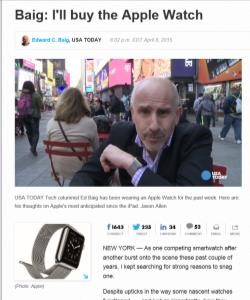 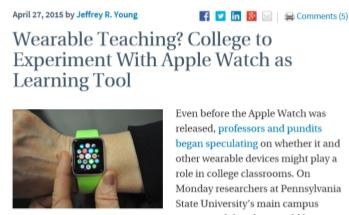 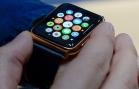 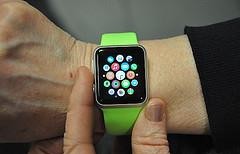 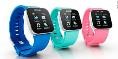 我会买苹果手表，Ed Baig，今日美国http://www.usatoday.com/story/tech/columnist/baig/2015/04/08/baig-buying-the-apple-watch/25436885/2015年5月14日智能手机焦虑症：你的无手机焦虑症有多严重？今日健康，Meghan Holohan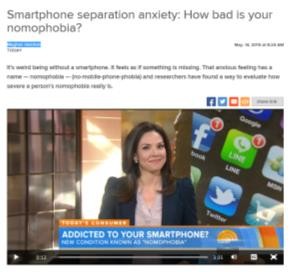 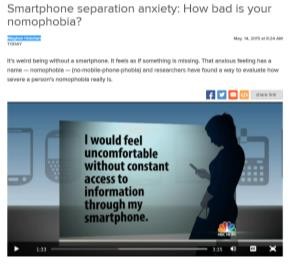 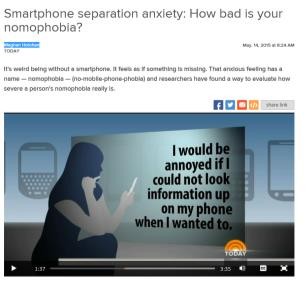 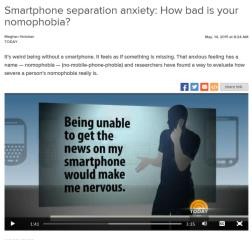 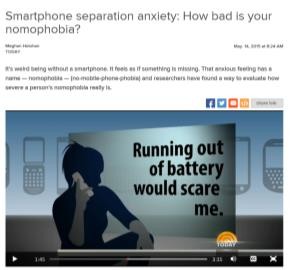 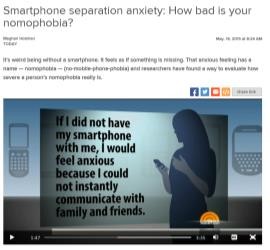 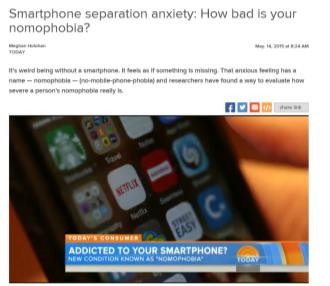 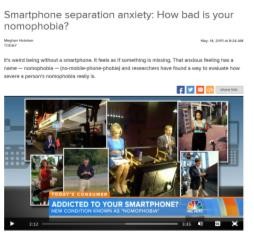 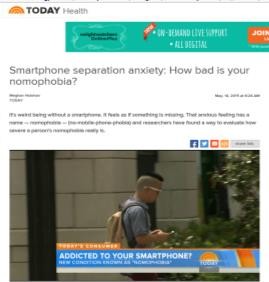 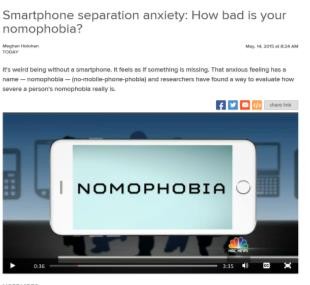 http://www.today.com/health/smartphone-separation-anxiety-how-bad-yours-t20786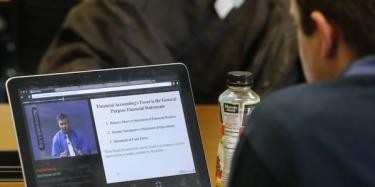 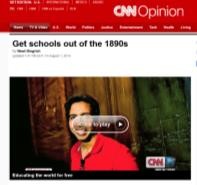 读者们：我们是否正走向智能手机僵尸启示录？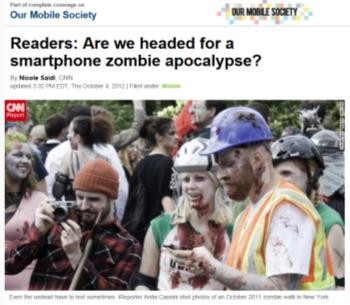 CNN，Nicole Saidi 	2012年10月4日 	http://www.cnn.com/2012/10/03/tech/smartphone-zombie-apocalypse-comments/index.html?iid=article_sidebar学习更加翻转 2015年1月7日翻转课堂的先锋发放自己的视频讲座时的情形。effrey R. Young,高等教育纪事http://chronicle.com/article/When-a-Flipped-Classroom/151031/一名学生正在看Norman Nemrow的会计课视频，Nemrow先生于15年前在杨百翰大学开始了视频讲座。他现在已经退休，但学生仍可通过视频上他的课。3.学习更加以视频为基础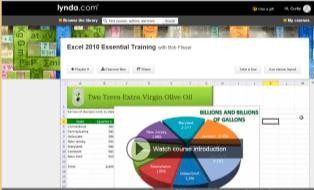 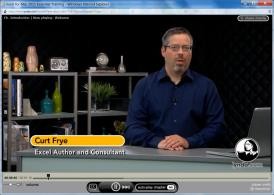 2015年2月15日印第安纳大学Lynda.com网站的Excel培训http://www.lynda.com/Excel-tutorials/Excel-2010-Essential-Training/61219-2.html4.学习更加视觉化2014年9月22日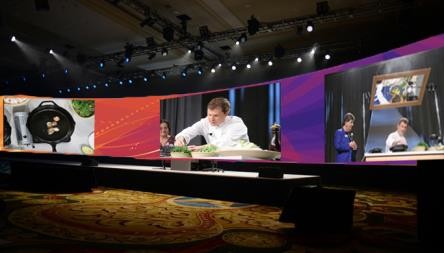 110英尺屏幕Elliott Masie的学习2014项目http://www.learning2014.com/index.php/item/110-foot-screen-engagement.html2014年10月6日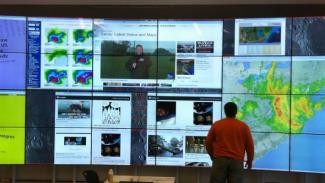 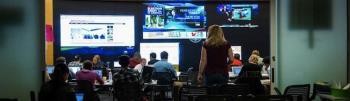 斯坦福大学的显示墙使视觉化更上一层楼Dian Schaffhauser，校园科技学习更加触控化2013年10月16日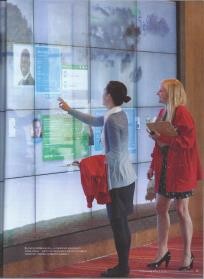 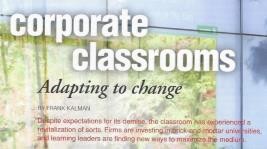 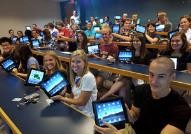 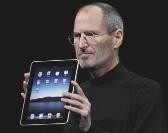 企业课堂：适应变化首席学习官，Frank Kalmanhttp://www.clomedia.com/articles/corporate-classrooms-adapting-to-change更多的以游戏为基础的学习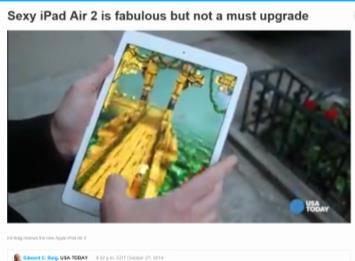 2014年10月21日iPad Air 2确实很棒但不是必须，Edward Baig，今日美国http://www.usatoday.com/story/tech/columnist/baig/2014/10/21/ipad-air2-fabulous-tablet-is-not-must-upgrade/17658295/7.学习更加逼真2015年4月2日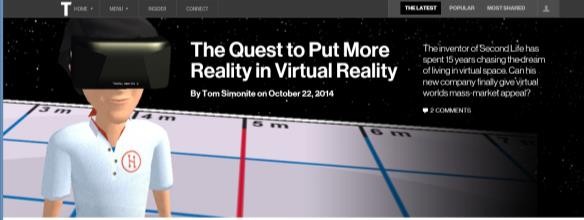 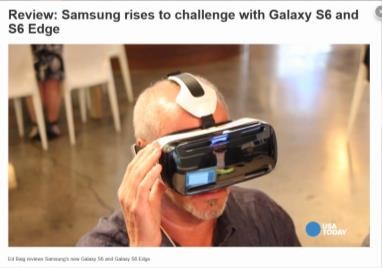 虚拟现实追求更多真实，评论：三星应对Galaxy S6和S6 Edge挑战http://www.usatoday.com/story/tech/columnist/baig/2015/03/31/samsung-rises-to-challenge-with-galaxy-s6-s6edge/70727752/8.学习更加合作化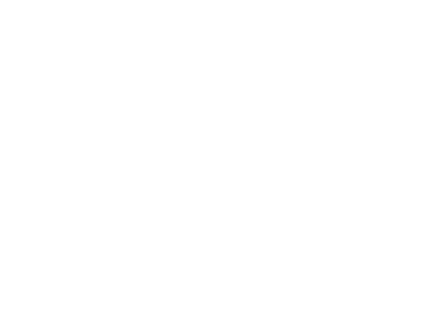 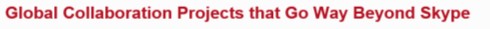 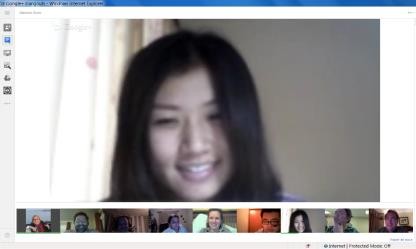 2014年3月26日Flat Connections网站：欢迎来到Flat Connections——和世界一起，了解世界http://www.flatconnections.com/9.学习更加社会化2014年10月24日， 脸书推出匿名社交app“Rooms”，供兴趣相投者交友。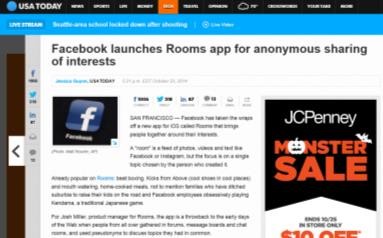 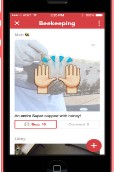 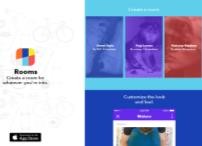 今日美国，Jessica Guynnhttp://www.usatoday.com/story/tech/2014/10/23/facebook-rooms-josh-miller-branch-mobile-app-creative-labs/17769167/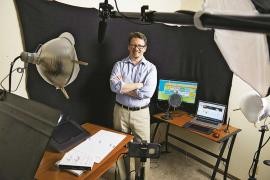 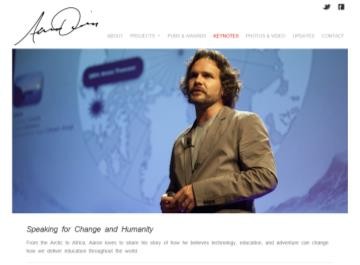 学习更具冒险精神Aaron Doering的Chasing Seals网站和TEDx聚会http://chasingseals.com/向专家学习，更加直接2015年2月2日人人都是教授：当“共享经济”遇见高等教育高等教育纪事，Jeffrey R. Younghttp://chronicle.com/article/Here-Comes-Professor-Everybody/151445/?cid=at爱荷华州立大学副教授Kevin deLaplante，在家中工作室通过在类似Udemy的网站上授课，平均每月可赚取2500美元。2015年1月22日 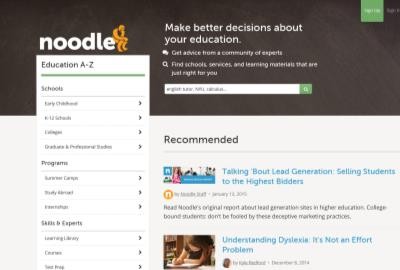 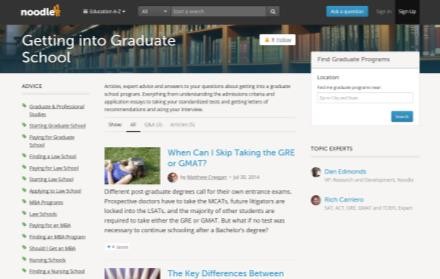 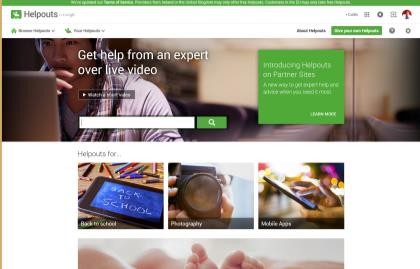 Noodle网站在什么时候能够跳过GRE或GMAT？https://www.noodle.com/articles/when-can-i-skip-taking-the-gre-or-gmathttps://www.noodle.com/学习更加同步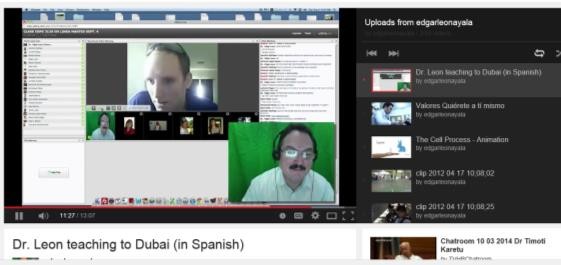 迪拜至波多黎各（Edgar Leon）hhttps://www.youtube.com/watch?v=Imxw0YwTh2Y&list=UUClhO-jnvl1pEXd9Skv-_Iw学习更数字化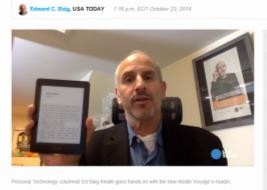 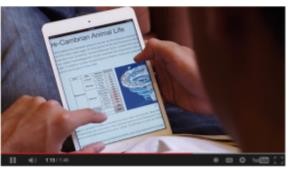 2014年10月23日新亚马逊Kindle，通往电子阅读的豪华之旅，今日美国，Edward C. Baighttp://www.usatoday.com/story/tech/columnist/baig/2014/10/23/amazon   -kindle-voyage-is-voyage-into-ereader-luxury/17781255/学习资源更丰富2015年1月28日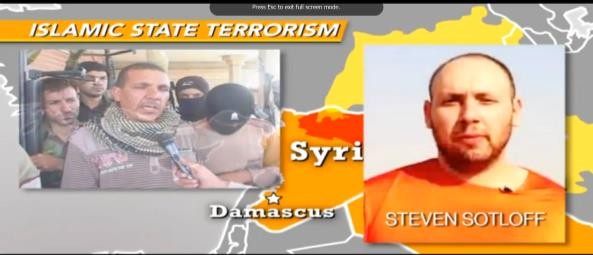 探索教育技术书籍http://www.discoveryeducation.com/what-we-offer/techbook-digital-textbooks/index.cfm学习更加非正式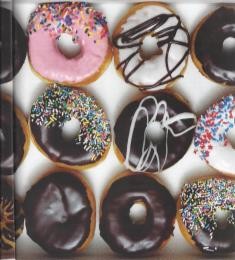 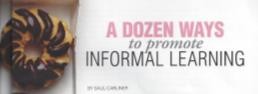 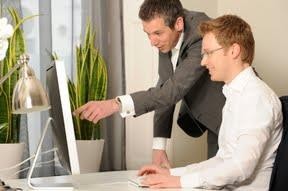           2013年10月13日 促进非正式学习的12种方法首席学习官，Saul Carlinerhttp://www.clomedia.com/articles/a-dozen-ways-to-promote-informal-learning学习更加注重素质和能力培养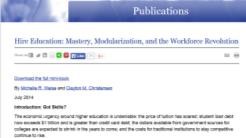 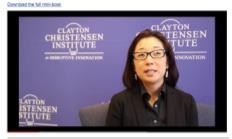 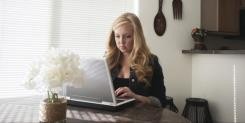 2014年7月31日雇佣教育：知识，模块化和职场革命Michelle R. Weise和Clayton M. Christensen,克里斯滕森研究所http://www.christenseninstitute.org/publications/hire/你一个人的大学，注重素质能力培养的教育能够更好的调动学生的积极性，但是批评家说这并不是万能药。Dan Berrett，高等教育纪事，2014年7月14日 http://chronicle.com/article/College-On-Your- Own/147659/?cid=atNichele Pollock ， 一名北亚利桑那大学的素质教育本科学位项目学生，在线参加西班牙语考试按需学习 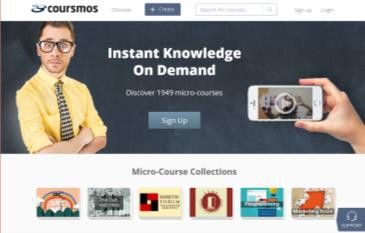 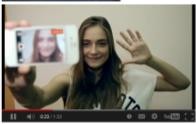 2014年5月5日手机大型公开课：新的平台挑战传统大型公开课E校园新闻 (https://coursmos.com/)http://www.ecampusnews.com/top-news/new-platform-challenges-conventional-moocs/print/学习更具实践性 2015年2月2日Makey Makey和Kano网站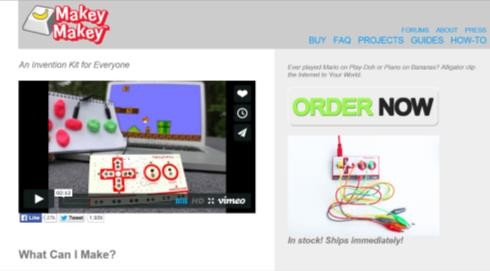 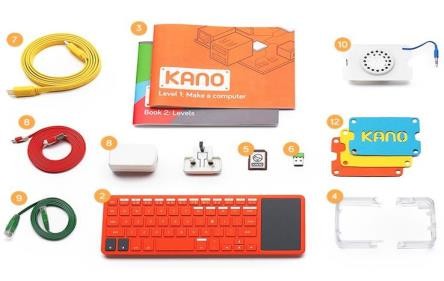 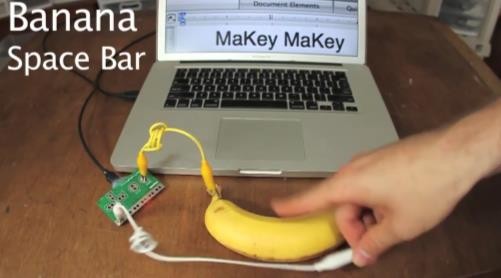 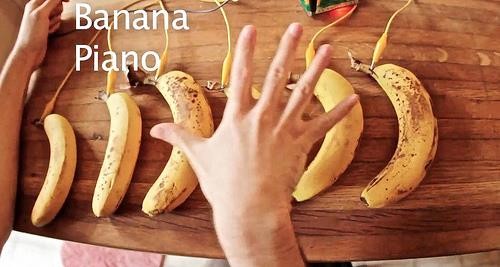 http://makeymakey.com/ https://vimeo.com/60307041学习更加个性化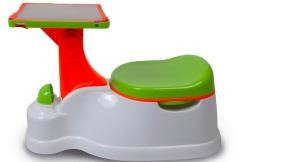 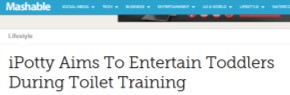 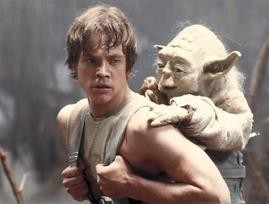 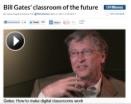 iPotty旨在让幼儿在厕所训练中寓教于乐Mashable网站, Kate Freeman（2013年1月10日）http://mashable.com/2013/01/10/ipotty/学习更加个性化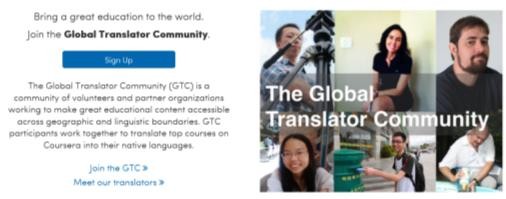 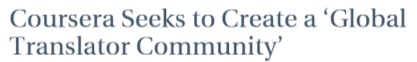 公开内容的本地化与翻译Coursera, 全球译者社区，高等教育纪事 https://www.coursera.org/about/translate学习更加社区化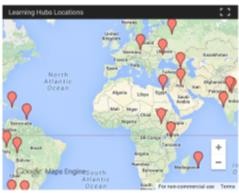 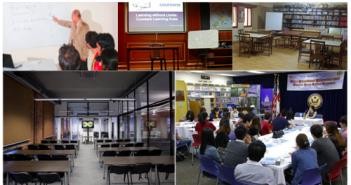     2014年4月30日纽约公共图书馆和其它七个国际伙伴共同建立的新学习中心，Coursera学习中心https://www.coursera.org/about/programs/learningHubshttp://blog.coursera.org/post/84322385012/new-learning-hubs-locations-hosted-by-the-new-york雇员对雇员培训G2g(谷歌工作人员对谷歌工作人员）培训企业大型公开课的7种方式，Udemy博客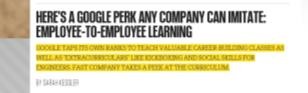 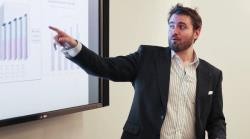 2013年12月23日，Shannon Hugheshttps://www.udemy.com/organizations/blog/2013/12/23/seven-ways-to-corporate-mooc/课程范围从管理和公开演讲到育儿和攀岩2015年2月5日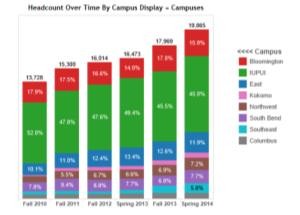 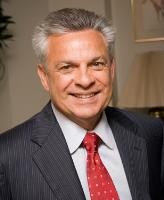 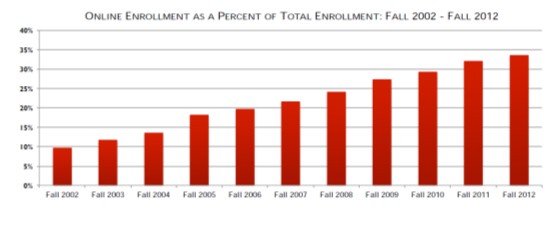 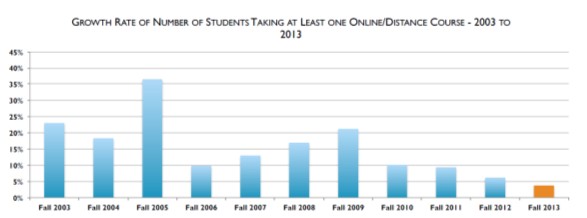 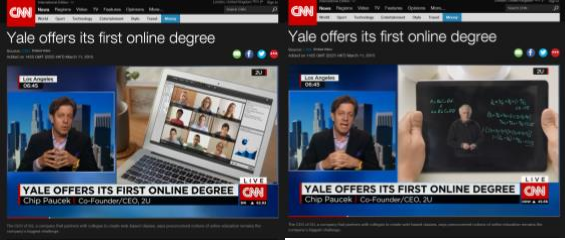 学习更加网络化2014在线学习调查级别：跟踪美国的在线教育，2014年由I. Elaine Allen和Jeff Seaman创立的在线学习联盟（前身为Sloan-C ） http://www.onlinelearningsurvey.com/reports/gradelevel.pdf http://edition.cnn.com/videos/business/2015/03/11/wbt-yale-offers-online-degree-2u-ceo.cnn学习更加网络化2014年1月10日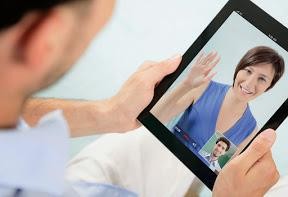 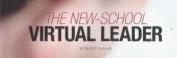 新学校虚拟领导者首席学习官，Sharat Sharan连锁酒店万豪创立的领导力项目，旨在为23个国家的733家酒店提供培训为5000名经过培训的经理提供认证；并为超过10000名经理提供全局培训http://www.clomedia.com/articles/the-new-school-virtual-leader2015年1月23日 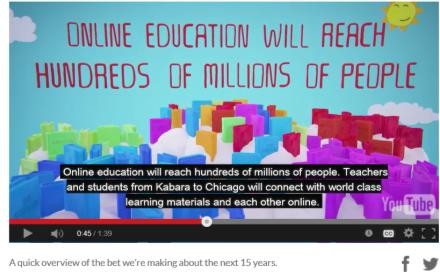 盖茨新闻http://www.gatesnotes.com/2015-annual-letter?page=0&lang=en&WT.mc_id=01_21_2015_AL2015-BG_PFPL_Img1_Top_20学习更加网络化 2014年6月15日星巴克为其员工提供两年的免费大学教育，CNN 金钱杂志, Gregory Wallace (亚利桑那在线项目) 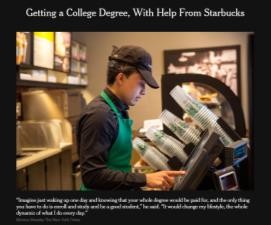 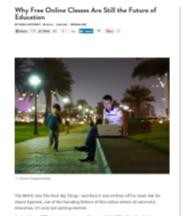 http://money.cnn.com/2014/06/15/news/economy/starbucks-schultz-education/index.html?hpt=hp_t2http://www.nytimes.com/2014/06/16/us/starbucks-to-provide-free-college-education-to-thousands-of-workers.html混合学习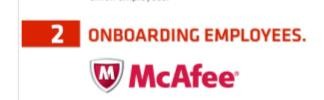 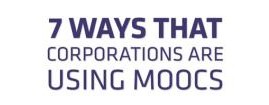 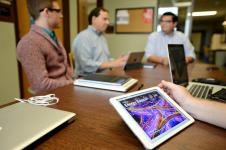 （雇员混合培训，翻转课堂——开放课程资料)将大型公开课带入工作回顾2014年9月8日，Chris Hilger, Extension Engine网站https://www.udemy.com/organizations/blog/2013/12/23/seven-ways-to-corporate-mooc/2015年5月17日假学位，真现钞：巴基斯坦公司Axact获利百万，纽约时报， Declan Walsh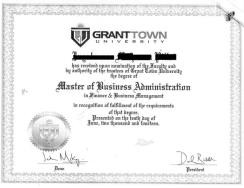 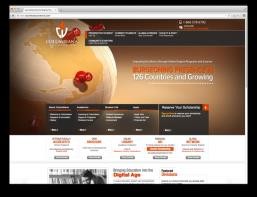 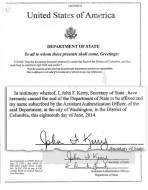 http://www.nytimes.com/2015/05/18/world/asia/fake-diplomas-real-cash-pakistani-company-axact-reaps-millions-columbiana-barkley.htmlAxact通过数百所假大学提供在线学位和学历证明，赚取数百万美元。通过假的认证机构和推荐给学校堆积名声。但是，当客户来电时，他们实际上只是在和卡拉奇的Axact销售人员对话。22.学习更易调整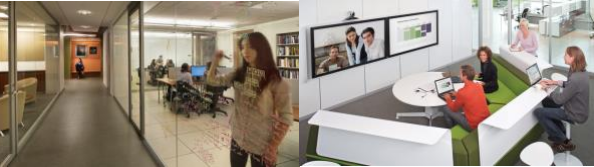 内部视角：学习空间，满足教室教学和协作的需求University Business网站，2013年2月22日http://www.universitybusiness.com/article/inside-look-learning-spaces23.学习更加舒适与学生一起为学生设计的“枢纽中心”，耗资4200万美元的阿德莱德大学学习中心于2011年10月开放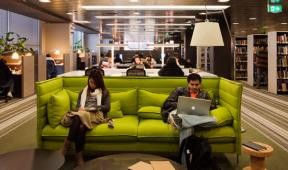 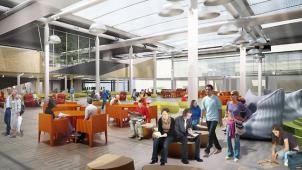 2012年5月8日，Mike Roberts http://designbuildsource.com.au/design-for-students-with-students24.学习更加无处不在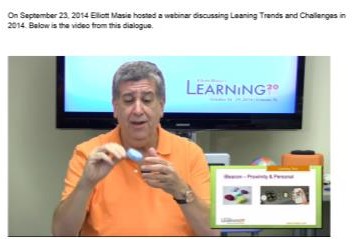 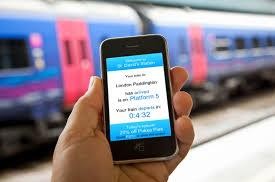 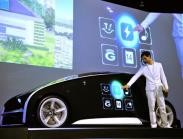 2014年9月23日Elliott Masie的 (i-Beacon；蓝牙低功耗接近感应)http://www.learning2014.com/index.php/learning-trends-and-challenges-webinar.htmlXV.学习更具即时性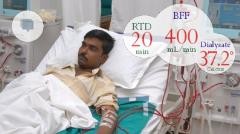 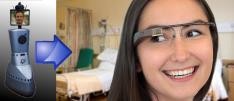 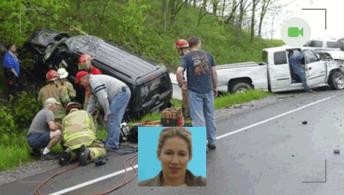 2013年4月9日女性电脑时尚面临社会挑战可穿戴电脑能否适应？Scott Martin, 今日美国http://www.usatoday.com/story/tech/2013/04/06/google-apple-iwatch-glass-jawbone-iphone-nike-microsoft-samsung/1979419/（即放大痣或伤口，看见生命体征，直播手术，访问之前的PT会议，访问研究和药品信息等）http://www.fiercemobilehealthcare.com/story/google-glasses-could-have-strong-potential-healthcare-use/2013-03-1826.更多免费学习 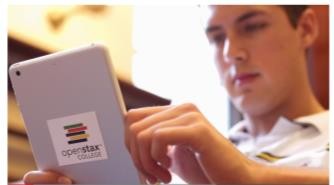 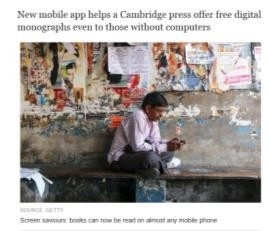 2014年8月5日OpenStax旨在为高校带来免费的数字教科书David Nagel, THE Journal网站http://thejournal.com/articles/2014/08/05/openstax-aims-to-bring-free-digital-textbooks-to-high-schools.aspx2015年1月8日奥巴马计划将帮助多数人免费上社区大学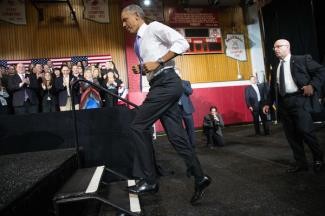 JULIE HIRSCHFELD DAVIS和TAMAR LEWIN,纽约时报http://www.nytimes.com/2015/01/09/us/politics/obama-proposes-free-community-college-education-for-some-students.html?_r=0奥巴马总统在本周四凤凰城中央高中演讲之前跑上舞台Doug Mills /纽约时报想要免费资源？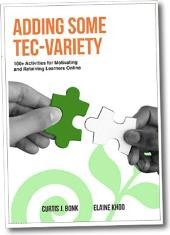 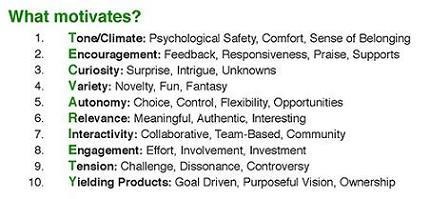 可以看看“TEC-VARIETY” ..http://tec-variety.com/The V-PORTAL (Bonk,印第安纳大学)“电子教学在线资源库的简介视频。” V-PORTAL, TravelinEdMan (27个免费/公开的YouTube视频) http://www.youtube.com/user/TravelinEdMan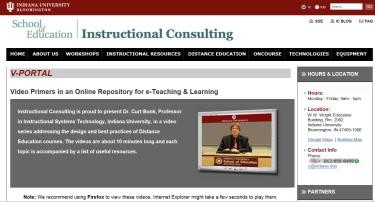 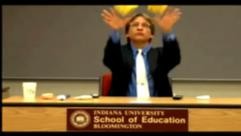 27.学习更具自主性 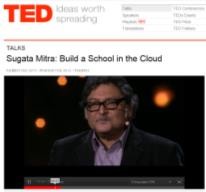 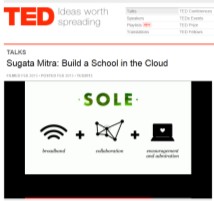 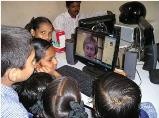               2013年2月TED演讲（建立云端学校，自我组织学习环境(SOLEs),来自Sugata Mitra的TED演讲http://www.ted.com/talks/sugata_mitra_build_a_school_in_the_cloud.html28.学习更加全球化2014年8月1日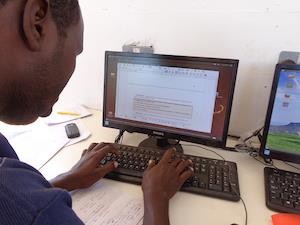 是否真的能在难民营教授大型公开课？高等教育纪事，Steve Kolowichhttp://chronicle.com/blogs/wiredcampus/can-you-really-teach-a-mooc-in-a-refugee-camp/54191?cid=at&utm_source=at&utm_medium=en住在肯尼亚难民营达达布的两名男子，在附近的联合国办公室看讲座视频，并参与在线测验。(InZone)29.学习更加公开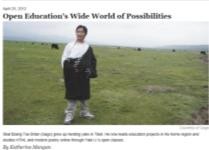 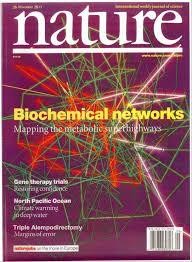 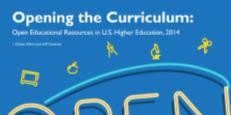 （2014年12月2日）Nature和Openwords等网站http://www.openwords.com/ https://www.facebook.com/Openwords30.学习规模更大样本课程：公开知识：改变全球学习课程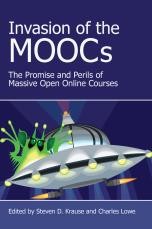 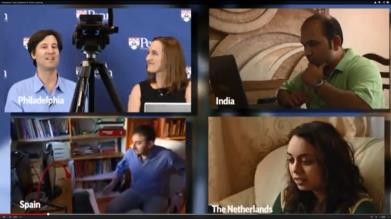 斯坦福大学，2014年9月2日到12月12日https://class.stanford.edu/courses/Education/OpenKnowledge/Fall2014/about#Softcover  ($30):http://www.parlorpress.com/invasion_of_the_moocsFree  (PDF):http://www.parlorpress.com/pdf/invasion_of_the_moocs.pdf2015年4月20日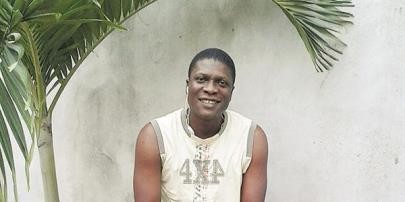 完成250个MOOC课程，这个数字还在继续增加一个男人的教育之路，高等教育纪事http://chronicle.com/article/250-MOOCsCounting-One/229397/?cid=at没有人告诉Jima Ngei大型公开课运动是否会渐渐没落。住在尼日利亚哈科特港的Ngei，已完成并通过了250个MOOC课程。Jima Ngei:“我一直害怕这个免费获取知识的奇迹会很快消失”全球健康倡议2014年10月7日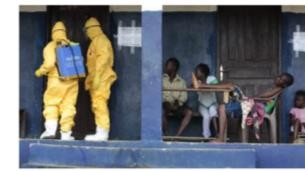 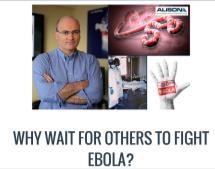 网上大型公开课传播埃博拉健康建议BBC新闻，Sean Coughlanhttp://www.bbc.com/news/education-29521360http://www.advancelearning.com/why-wait-for-others-to-fight-ebola利比里亚蒙罗维亚，给房间消毒：网上课程提供应对埃博拉的健康建议建立人才储备库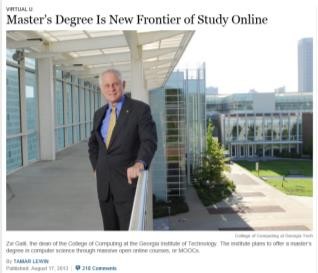 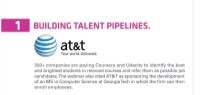 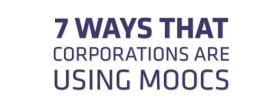 硕士学位是在线学习的新前线，2013年8月17日，纽约时报Tamar Lewinhttp://chronicle.com/article/MOOCs-May-Not-Be-So-Disruptive/140965/ http://extensionengine.com/putting-moocs-to-work-recap-infographic/#.VExR4o3wtjs微学位（例如网页设计，编码等）(公开教育联盟)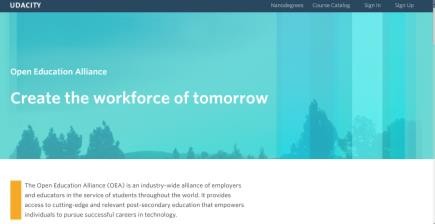 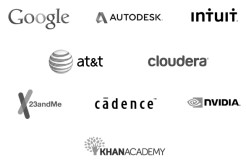 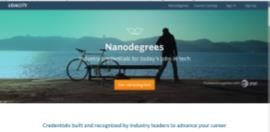 Aquent Gymnasium网站（例如，网页设计，编码，JavaScript）一个营销和创意产业的人力中介，并为创意产业人员提供大型科技公开课。http://gymnasium.aquent.com/更好的用钱习惯(个人金融，用钱习惯，金融素养）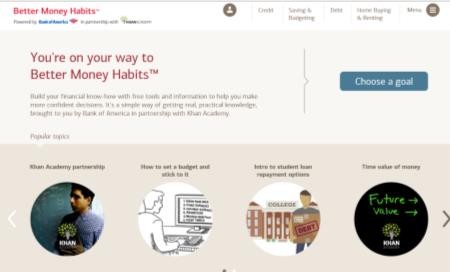 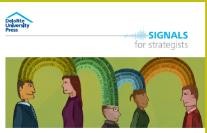 （美国银行和可汗学院）MOOC市场正在起飞。福布斯，2013年11月30日，Josh Bersinhttp://www.forbes.com/sites/joshbersin/2013/11/30/the-mooc-marketplace-takes-off/openSAP大型公开课平台，为开发者和合作伙伴的生态系统提供SAP技术课程https://open.sap.com/2015年4月1日试一试MOOCs，更好的翻转体验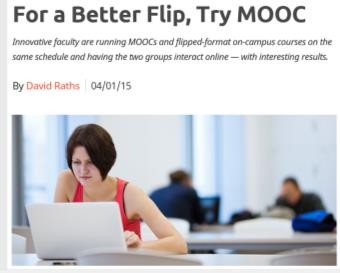 David Raths，校园科技http://campustechnology.com/articles/2015/04/01/for-a-better-flip-try-moocs.aspx发展势头强劲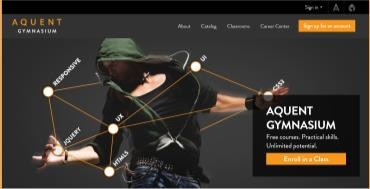 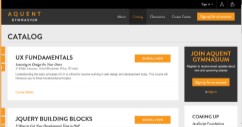 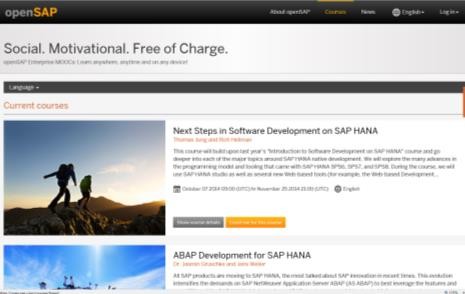 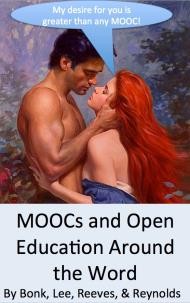 http://routledge-ny.com/books/details/9781138807419/大型公开课和世界各国的公开教育http://routledge-ny.com/books/details/9781138807419/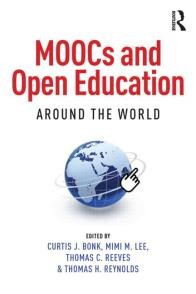 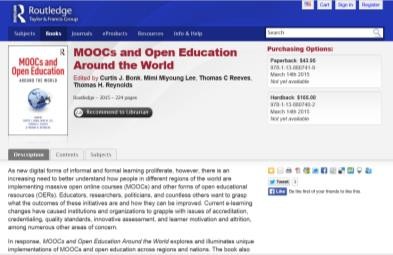 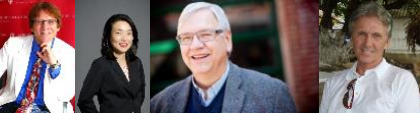 我们来回顾一下：学习正在改变...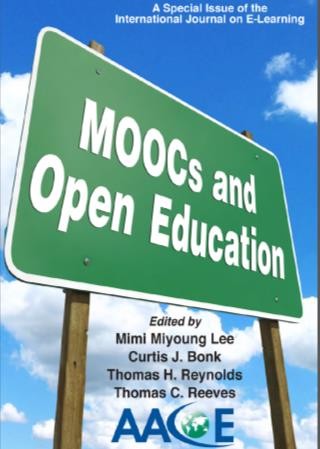 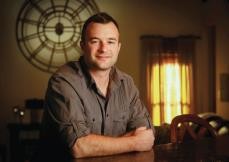 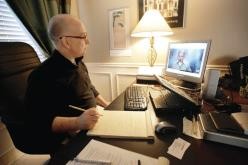 学习变得更加非正式，基于视频，无处不在，合作性强，个人化，全球化，移动，开放，大规模等。）飞机技师Frank Basile，参加了MITx的电路与电子学课程，以增加自己的知识。来自俄勒冈的财务顾问Joe Alfonso，参加在线金融课程作为“复习”。框架：我们都在学习WE-ALL-LEARN: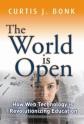 打开学习世界的十股力量W电子书世界的网页搜索（例如Darwin）E电子学习和混合学习A公开资源和免费软件的便利性（例如Moodle)L优化资源和 OpenCourseWare （例如MIT）L学习对象资源库和门户网站（共享内容)L学习者参与开放信息社区（YouTube）E电子协作和互动（同步和异步）A替代性现实学习（大型在线游戏，模拟，和虚拟世界；如第二人生）R实时移动性和便携性（如iphone）N个人化学习网络（博客，RSS）世界非常开放！(在越南胡志明市，周三）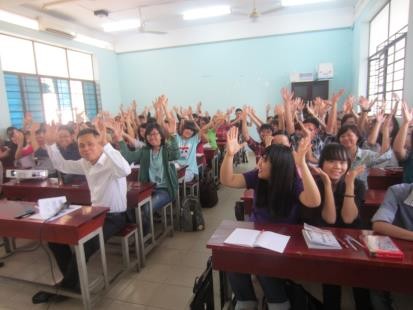 3月12日观众参与！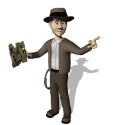 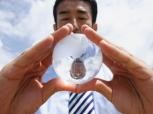 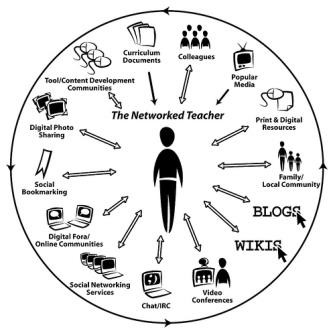 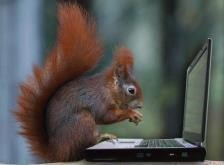 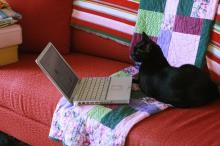 我们学习的网络都在学习！！！我们正在进入起跳点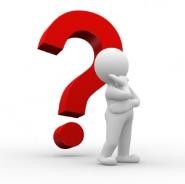 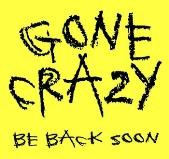 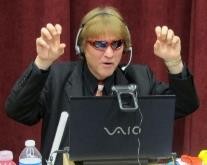 观众投票#4:我们是否已经疯狂？另外20项当今科技...Today…科技#31内容免费的门户网站MERLOT II学习和在线教学的多媒体教育资源http://www.merlot.org/merlot/index.htm?action=find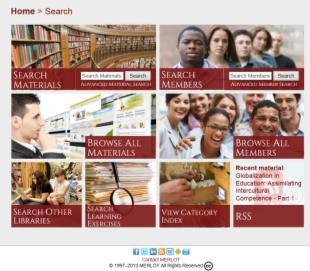 科技#32在线学习小组（例如Open Study网站：http://openstudy.com/)科技#33在线语言学习，2014年5月5日科技提供远程浸入式语言学习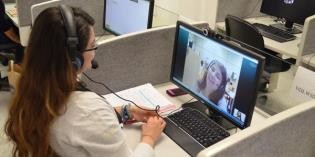 Danya Perez-Hernandez，高等教育纪事http://chronicle.com/article/Technology-Provides/146369/?cid=at&utm_source=at&utm_medium=en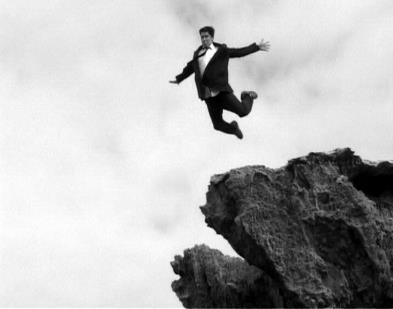 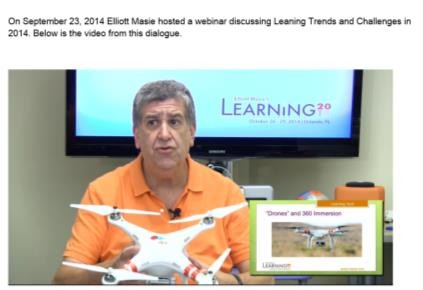 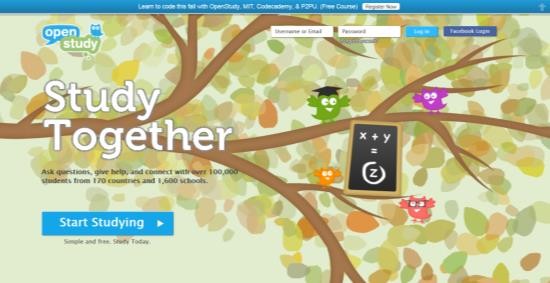 弗吉尼亚联邦大学的葡萄牙语学生与巴西学习英语的学生开展"teletandem"项目。一位学生说， 这种方法“使你不得不去学习”“你必须练习语言，为下一次的会议做好准备.”2014年10月24日脸书CEO中文惊艳众人，今日美国http://www.usatoday.com/videos/tech/2014/10/23/17766019/科技#34其它培训和资源的手机应用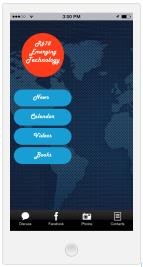 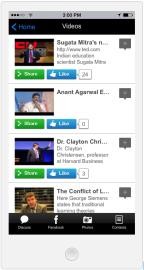 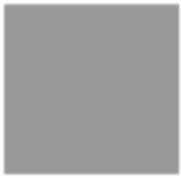 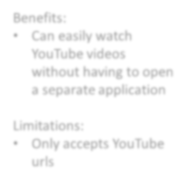 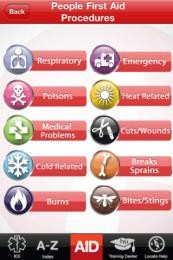 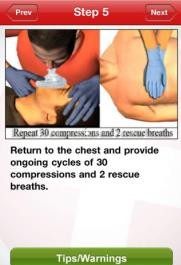 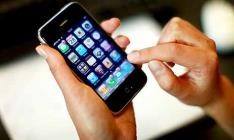 科技#35社会图书（例如Subtext网站；http://subtext.com/)科技#36网络会议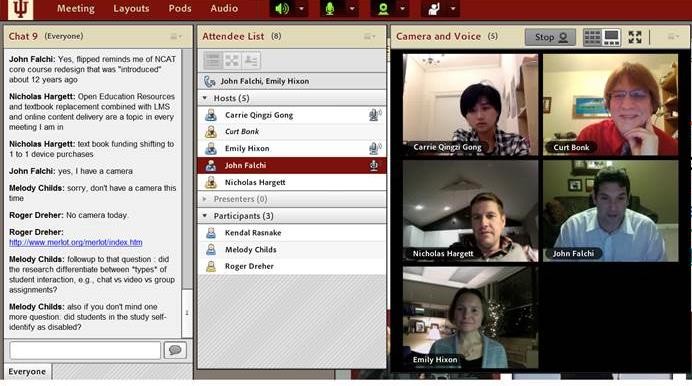 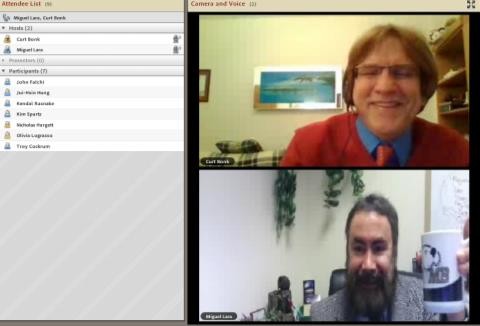 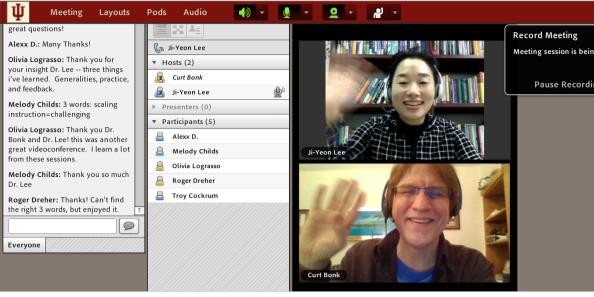 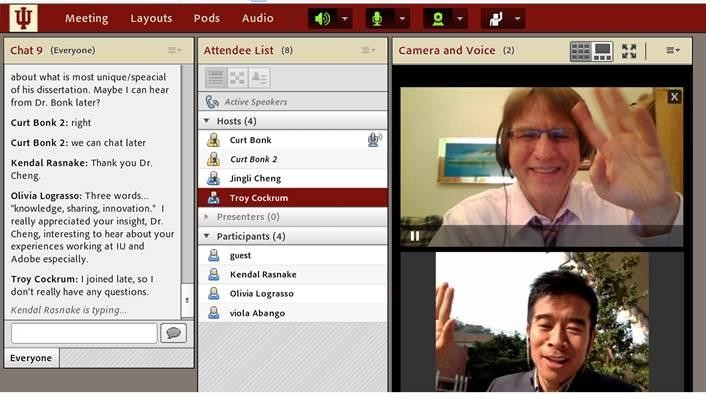 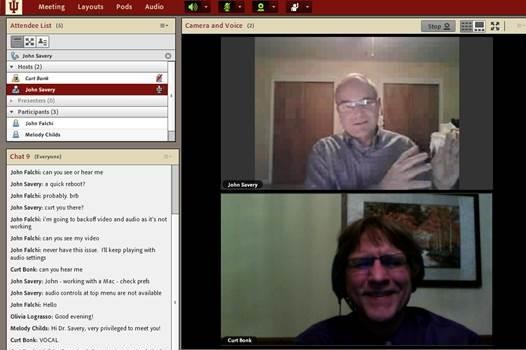 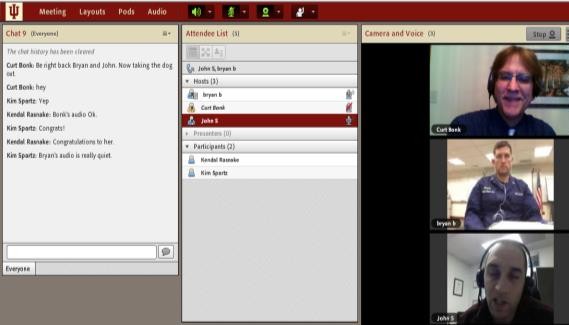 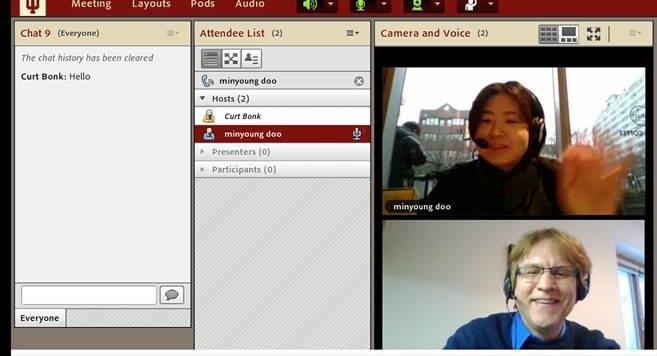 （Adobe Connect, Jabber, iMeet, GoToMeeting等)https://connect.iu.edu/p259wpiabg9/科技#37.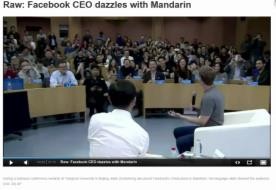 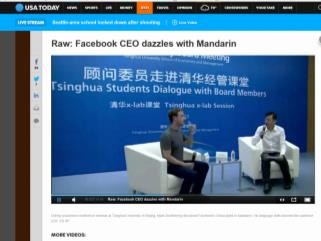 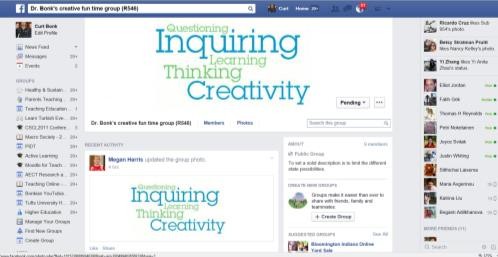 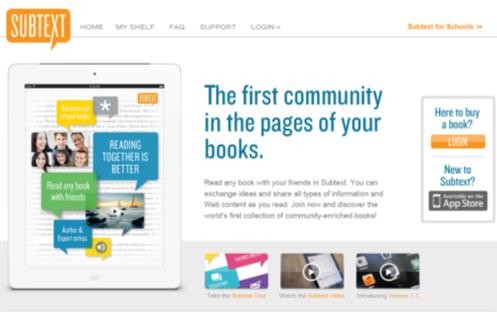 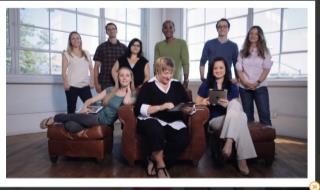 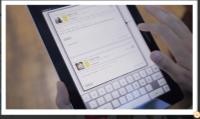 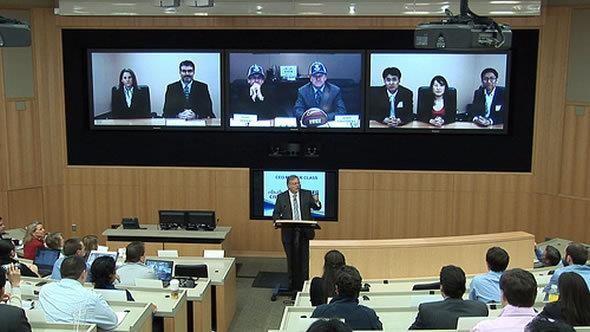 视频会议和临场技术2015年2月18日 视频会议机器人(例如Revolve, Kubi)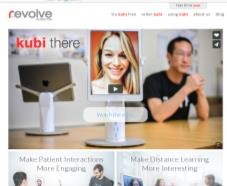 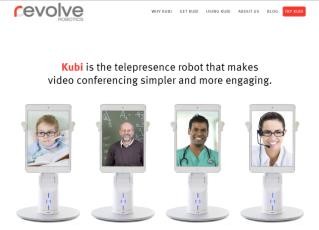 https://revolverobotics.com/科技#38目标设定工具（例如I Done This, Milestone Planner和43 Things）科技#39共享在线视频测试和测验（例如，TED-教育）http://education.ted.com/科技#40视频编辑和评论工具（例如TubeChop）科技#41截屏视频和教程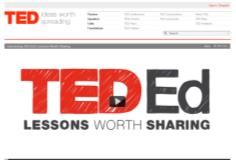 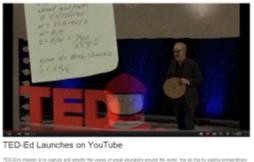 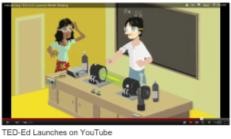 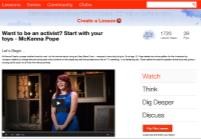 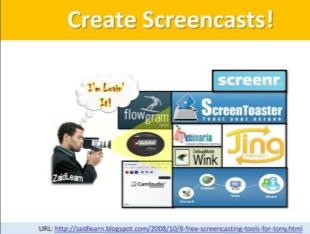 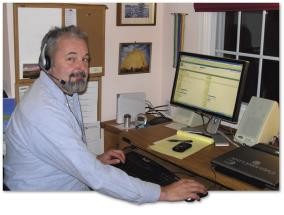 (Jing, GoView, Screenr)科技#42.在线测试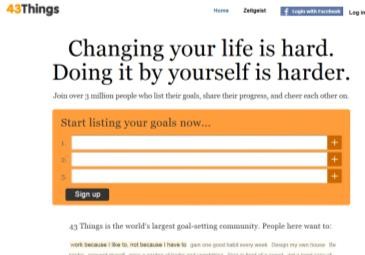 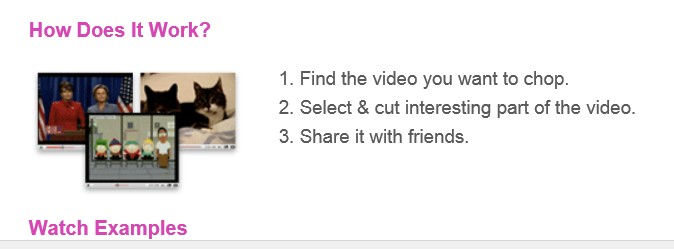 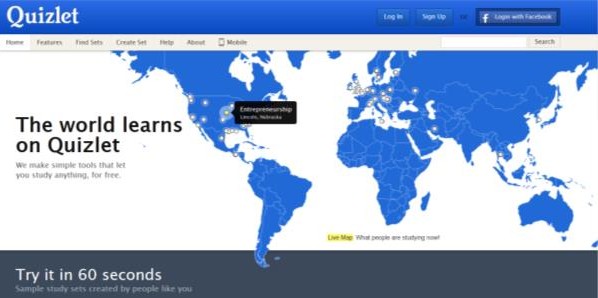 (Quizlet;  http://quizlet.com/)科技#43大数据可视化工具 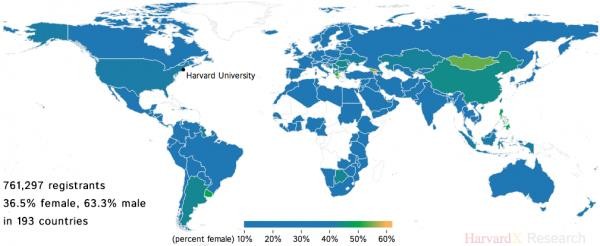 (Harvardx和MITx)http://harvardx.harvard.edu/harvardx-insights4.World map of gender composition科技 #44.维基和协同技术（共同定义）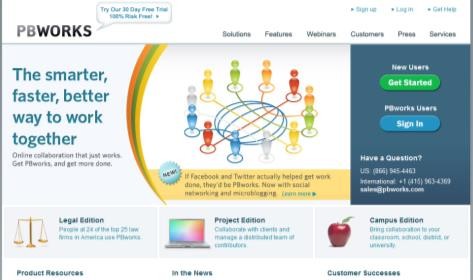 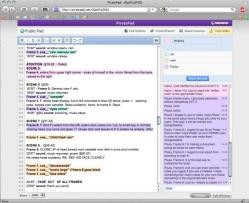 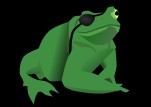 (PiratePad, MeetingWords, PBWorks, Wikispaces)科技#45众筹网站捐赠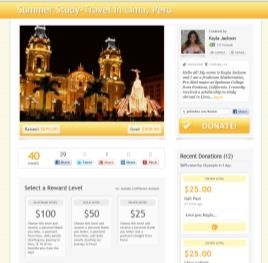 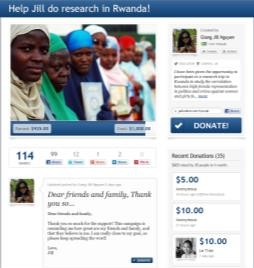 (例如：Scholar Match, Zero Bound, Pave, GoFundMe; http://www.gofundme.com/科技 #46.采集工具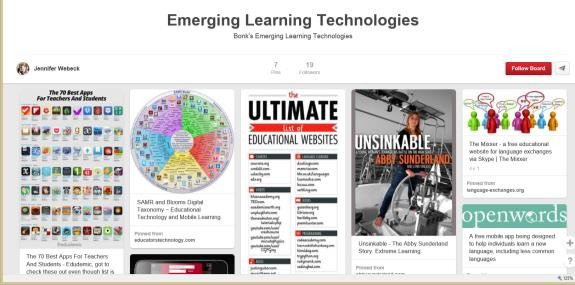 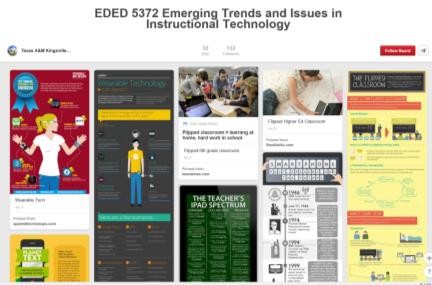 Pinterest网站的设计文章数据库, Jenny Webeckhttps://www.pinterest.com/jennifertwebeck/emerging-learning-technologies/科技#47 Backchannel Chat软件(TodaysMeet网站)https://todaysmeet.com/ R678_新兴_学习_技术 https://todaysmeet.com/R678_Emerging_Learning_Technologies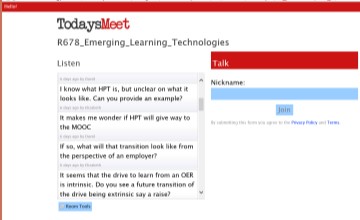 科技 #48.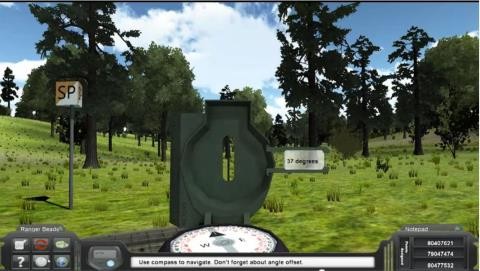 虚拟或增强现实培训（以网页为基础的地面导航师培训）http://www.youtube.com/watch?v=8-WY9nazoGU见文章http://www.defensenews.com/article/20130619/TSJ/306190025/Land-Nav-Masses科技#49互动新闻和科学地球仪2013年1月7日，数字地球仪提供动态视野纽约时报，Mark  Vanhoenackerhttp://www.nytimes.com/2013/01/08/science/digital-globes-a-new-way-to-view-the- world.html?nl=todaysheadlines&emc=edit_th_20130108&_r=0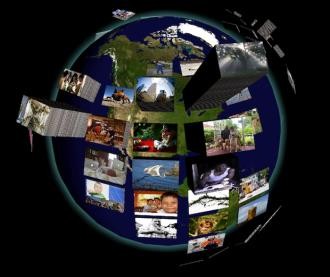 科技 #50.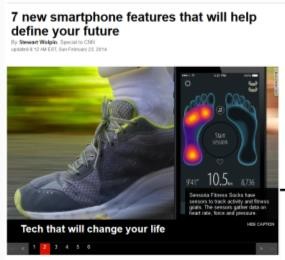 移动健康（生物传感器）7个新的智能手机功能帮助你规划未来2014年2月23日， Stewart Wolpin，CNNhttp://www.cnn.com/2014/02/23/business/future-smartphone-mobile-world- congress/index.html?hpt=hp_t3附加：2014年9月16日帕尼帕特少年开发设备将呼吸转换为语言，NDTV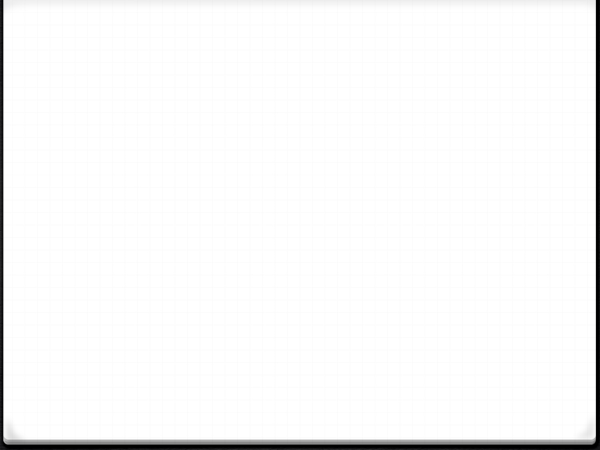 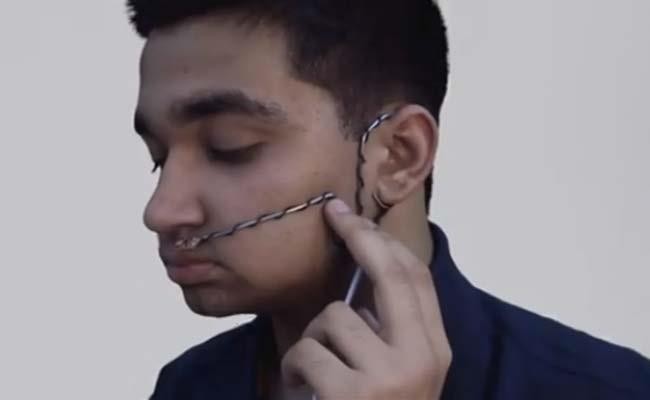 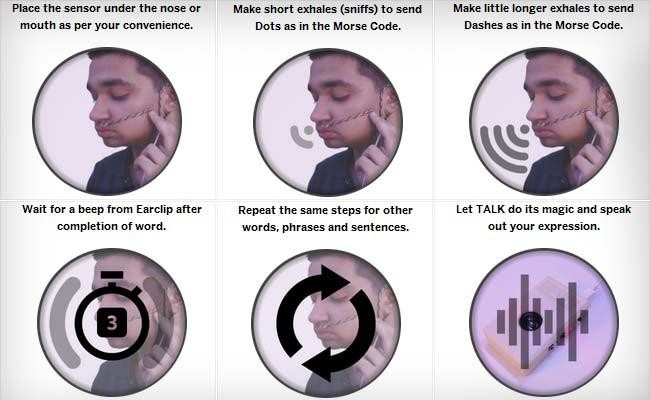 http://www.ndtv.com/article/offbeat/panipat-teen-develops-device-to-convert-breath-into-words-591199?site=classic投票 #5：你从这次演讲中得到了多少启发？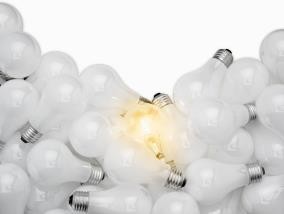 如果我幸运的话，0个。只有1个。2，对的，2个，但是只有2个！我是不是听到了3？3！！！！5.4-5.6.5-10.7.10个以上2014年10月21日未来的教学与大学。高等教育纪事，Kelly J. Baker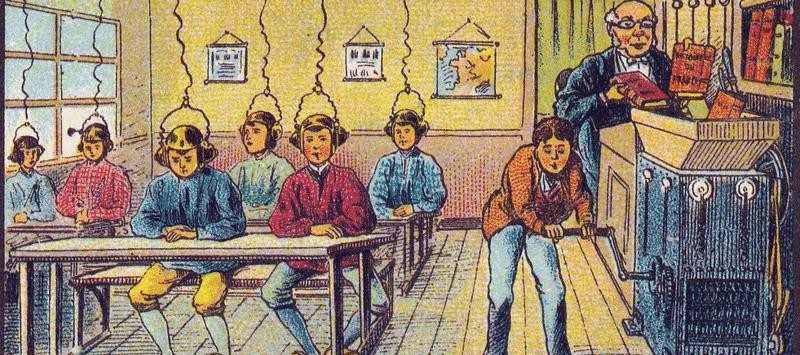 https://chroniclevitae.com/news/768-teaching-and-the-university-of-tomorrow?cid=at&utm_source=at&utm_medium=en图片：插画家Villemard在1910年绘制的2000年（二十一世纪）的法国。未来的学校。有什么问题吗？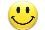 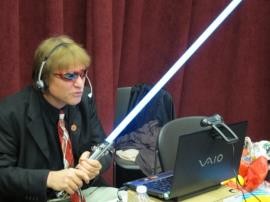 幻灯片：TrainingShare.com 文章:PublicationShare.com 书: http://worldisopen.com/ 电邮:curt@worldisopen.com